36/1/4/1(201800227)NATIONAL ASSEMBLYFOR WRITTEN REPLYQUESTION 2292DATE OF PUBLICATION IN INTERNAL QUESTION PAPER: 17 AUGUST 2018 (INTERNAL QUESTION PAPER NO 23-2018)2292. Mr M Waters (DA) to ask the Minister of Police:(a) What is the current (i) actual and (ii) optimal number of police officers involved with sector policing at the Boksburg North Police Station and (b) by what date will the specified police station receive its full complement of sector police officers?NW2469EREPLY:(a)(i)(ii) and (b)Reply to question 2292 recommended/not recommendedGENERAL NA	ISS	R: SOUTH AFRICAN POLICE SERVICE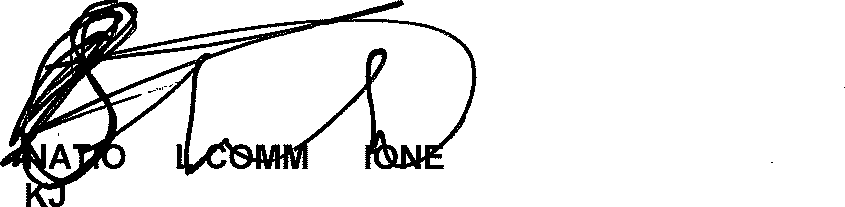 SITOLE (SOEG)Date:26\8 -t8- 2 3Reply to question 2292 approved/n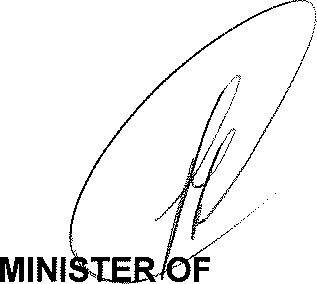 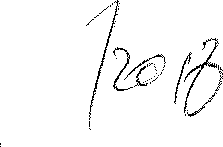 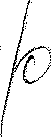 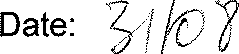 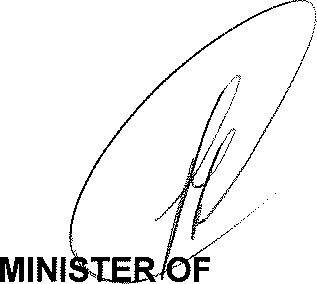 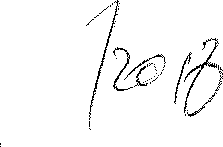 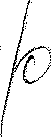 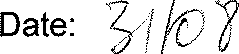 BH CELE, MP(a)Current(i)Actual(ii)Optimal(b)Date426274In January 2019, 14 new recruits willbe received.